ОБЩИНА ПЕЩЕРА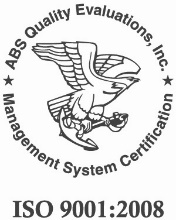 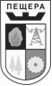 4550 гр.Пещера, ул. "Дойранска епопея" № 17тел.: (0350) 6-22-03, 6- 22-08, факс: 6-41-65 URL: http://www.peshtera.bgОБЩИНАТА Е СЕРТИФИЦИРАНА ПО ISO 9001:2008На основание чл. 69а, ал. 3 от ЗОП, комисията обявява, че отварянето на ценовите оферти за обществена поръчка – открита процедура с Предмет: „Изпълнение на Ремонтни дейности на улици и пътища на територията на Община Пещера и населените места от територията на общината – с. Радилово и с. Капитан Димитриево“ ще се извърши на 14.06.2016 г. от 11:00 часа в гр. Пещера, ул. „Дойранска епопея“ №17, ет. 1, стая №5 в Общинска администрацияРезултатите от оценяването на офертите по другите показатели за оценка: за „ПЪТНО ПОДДЪРЖАНЕ“ – КОНСОРЦИУМ ПО ДЗЗД – 50 точки